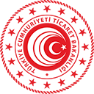 T.C. TİCARET BAKANLIĞI(Uluslararası Hizmet Ticareti Genel Müdürlüğü)HİSER Desteği Kapasite Geliştirme Faaliyeti Ön Onay Başvuru BelgeleriEKHİSERKapasite1KÜNYE BİLGİLERİKÜNYE BİLGİLERİKÜNYE BİLGİLERİİşbirliği Kuruluşu Adı:KAPASİTE GELİŞTİRME FAALİYETİ KONUSUFaaliyetin konusunu ve içeriğini yazınız.FAALİYETİN SÜRESİFaaliyetin gerçekleştirileceği tarih ve gün sayısını yazınız. FAALİYET TEKLİF TABLOSUFAALİYET TEKLİF TABLOSUFAALİYET TEKLİF TABLOSUFAALİYET TEKLİF TABLOSUİşbirliği kuruluşu tarafından, kapasite geliştirme faaliyeti hizmeti için alınan tekliflerin aşağıda yer alan tabloya sırasıyla işlenmesi gerekmektedir.Hizmet sağlayıcının adıGider türüHizmete ilişkin bilgilerHizmet sağlayıcının toplam faaliyet bedeli teklifi (Ör: 15 firma için toplam XXX TL)İşbirliği kuruluşu tarafından, kapasite geliştirme faaliyeti hizmeti için alınan tekliflerin aşağıda yer alan tabloya sırasıyla işlenmesi gerekmektedir.Hizmet sağlayıcının adıGider türüHizmete ilişkin bilgilerHizmet sağlayıcının toplam faaliyet bedeli teklifi (Ör: 15 firma için toplam XXX TL)İşbirliği kuruluşu tarafından, kapasite geliştirme faaliyeti hizmeti için alınan tekliflerin aşağıda yer alan tabloya sırasıyla işlenmesi gerekmektedir.Hizmet sağlayıcının adıGider türüHizmete ilişkin bilgilerHizmet sağlayıcının toplam faaliyet bedeli teklifi (Ör: 15 firma için toplam XXX TL)İşbirliği kuruluşu tarafından, kapasite geliştirme faaliyeti hizmeti için alınan tekliflerin aşağıda yer alan tabloya sırasıyla işlenmesi gerekmektedir.Hizmet sağlayıcının adıGider türüHizmete ilişkin bilgilerHizmet sağlayıcının toplam faaliyet bedeli teklifi (Ör: 15 firma için toplam XXX TL)Hizmet Sağlayıcının AdıGider TürüHizmete İlişkin BilgilerToplam Bedel 123KAPASİTE GELİŞTİRME FAALİYETİFaaliyetin amacını yazınız.Kapasite Geliştirme Faaliyetini Gerçekleştirecek Olan Hizmet SağlayıcıKapasite geliştirme hizmetini vermek üzere hizmet sağlayıcıdan alınan teklifler arasından seçilmiş olanın adını yazınız. Kapasite Geliştirme Faaliyetini Gerçekleştirecek Olan Hizmet Sağlayıcının Seçilme NedeniAlınan teklifler arasından kapasite geliştirme hizmetini vermek üzere seçilen hizmet sağlayıcının seçilme nedenlerini kısaca açıklayınız.Çalışma ve Maliyet PlanıÖnemli: Yapılacak çalışmaların içeriğini ve detaylı iş planını sununuz.  Hizmet Sağlayıcının Konu ile İlgili Tecrübesi ve Referans MektubuHizmet sağlayıcının, ilgili alanlarda daha önce yaptığı benzer nitelikli çalışmalar hakkında bilgi veriniz. İBRAZ EDİLMESİ GEREKEN BELGELERİBRAZ EDİLMESİ GEREKEN BELGELERBelge NoEkler1Kapasite Geliştirme Faaliyeti Başvuru Formu (EK-HİSERKapasite1)2 Kapasite geliştirme faaliyeti için alınacak teklifler,Her teklife ilişkin çalışma ve maliyet planı,Her teklife ilişkin daha önceki gerek kamuya gerek özel sektöre yönelik hizmet/proje/faaliyet deneyimlerini gösteren en az 3 referans mektubu, (Tüm referans mektupları, ilgili danışmanlık şirketinden hizmet satın alan şirket/kurumun antetli kâğıdı kullanılarak hazırlanmış olmalıdır. Referans mektupları imza yetkisine sahip kişiler tarafından imzalanmalıdır. Mektupların üzerinde imzalayan kişinin adı ve unvanı yer almalı, şirket/kurum kaşesi ve tarih bilgisi bulunmalıdır. Farklı şirket/kurumlardan alınan referans mektuplarının içeriğinin birebir aynı olmaması gerekmektedir. Tüm referans mektuplarında verilen danışmanlık hizmetine ilişkin, detaylı teknik bilgi içermeyecek şekilde, verilen hizmeti tanımlamaya yetecek düzeyde bilgi verilmelidir.)3İncelemeci kuruluş tarafından talep edilebilecek diğer bilgi ve belgelerDİKKAT EDİLECEK HUSUSLARKEP ile yapılacak başvurularda, bu formun ve ekinde sunulacak belgelerin birleştirilmemesi, her belgenin ayrı ayrı taranarak gönderilmesi gerekmektedir.Excel formları ayrıca excel formatında KEP’e eklenmelidir.Tüm formlar bilgisayar ortamında doldurulmalıdır.